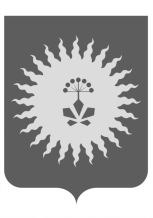 Информируем о том, что Министерство труда и социальной защиты Российской Федерации в рамках Общественно-политической компании «Здоровье. Ответственность. Труд» проводит конкурс на лучшие фотоработы на тему: «Охрана труда в действии» (далее - Фотоконкурс). Предметом фотографий могут являться любые сюжеты, связанные с охраной труда: работа специалистов по охране труда; рабочие процессы организаций, в ходе которых используются средства индивидуальной защиты (строго согласно всем действующим правилам); просветительская деятельность в области охраны труда среди широкой общественности: лекции, экскурсии, викторины. От каждого участника принимается 4-5 фотографий. Фотографии должны быть подписаны (автор фотографии, что именно происходит на фотографии) и представлены в хорошем разрешении. Принять участие в Фотоконкурсе могут граждане России любого возраста (законный представитель несовершеннолетнего гражданина (ребенка) имеет возможность подать заявку за участника, не достигшего 18 лет). Заявки на участие в Фотоконкурсе принимаются до 14 июля 2024 года (включительно) на официальном сайте Фотоконкурса: fotokonkurs.vcot.info. Торжественная церемония награждения победителей и призеров Фотоконкурса запланирована на 11 сентября 2024 года на площадке ВНОТ-2024 в городе Сочи. Глава Анучинского Муниципального округа                                                           С.А.Понуровский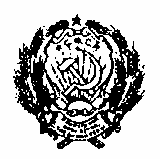          АДМИНИСТРАЦИЯ АНУЧИНСКОГО МУНИЦИПАЛЬНОГО ОКРУГАПРИМОРСКОГО КРАЯул. Лазо, 6, с. Анучино, 692300тел/ факс 91-2-01E-mail: anuchinsky@mo.primorsky.ru 01.07.24г. № 14-23Руководителям всех форм собственности Анучинского МО